HETEROGENE SKUPINE 8. A,B/ A, B, C  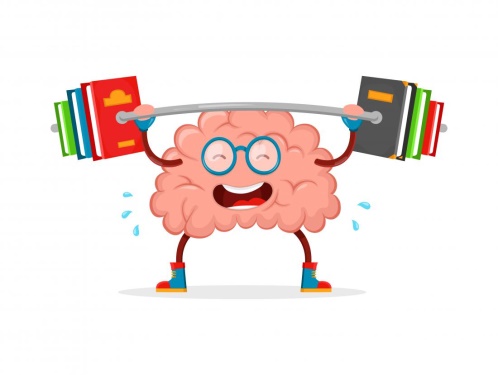 OCENJEVANJE ZNANJA  IME IN PRIIMEK UČENCA/UČENKE: __________________________ Število točk: ______________________   Ocena: ________________ Ocenjevalni kriterij  Opomba: Z zvezdico označene naloge ocenjujejo  MINI MALNE STANDARDE ZNANJ.PREBERI NAVODILA IN REŠI NALOGE.*1. Vstavi vejico, osenči vezniško besedo in podčrtaj glavni stavek. Kdor visoko leta nizko pade.  Ni se zmenil za trening kljub temu da je bil perspektiven športnik.                                             4/Vstal je da bi se predstavil.  Kamor gre bik naj gre še štrik.*2. Vprašaj se po odvisnem stavku in napiši, za katero vrsto odvisnika gre. Vprašal je, ali kdo manjka.                                                                                                                  4/Vprašalnica : ____________________    Odvisnik: ________________________________  Ker razsaja virus, moramo ostati doma.Vprašalnica : ____________________    Odvisnik: ________________________________  Uči se, da bi naredil fakulteto.Vprašalnica : ____________________    Odvisnik: _______________________________  Opravil je test, tako da ni imel napak. Vprašalnica : ____________________    Odvisnik: ______________________________ 3. Krepko tiskane stavčne člene pretvori v odvisnike.  Nove povedi napiši na črto.             4/Poštar  raznaša časopise in drugo pošto. .  _______________________________________V primeru bolezni mora ostati doma. ___________________________________________Vstal je zgodaj zjutraj.  _______________________________________________________ Na zimskih olimpijskih igrah je zmagal naš smučar. ________________________________ __________________________________________________________________________4. Podčrtaj odvisnik, nato pa ga pretvori v stavčni člen. Novo poved napiši na črto.           4/Pripovedoval je, kako so zmagali..   _____________________________________________ Čeprav je že star, še vedno redno telovadi..  _______________________________________Končal je s tekmovalnim športom, ker si je poškodoval nogo. _________________________ __________________________________________________________________________ Če  se bo vreme izboljšalo, se bomo odpravili v gore. ________________________________ ___________________________________________________________________________ 5. Preberi besedilo.  AKTUALNO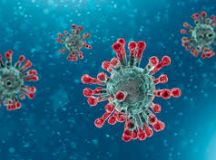 Kako ukrepamo, če zbolimo s simptomi COVID-19?Bolezen COVID 19, ki ga povzroča novi korona virus, je precej podobna drugim okužbam dihal.Bolezen se kaže s slabim počutjem, utrujenostjo, prehladom, vročino nad 38 stopinj Celzija in kašljem.Podatki kažejo, da v kar 80% bolezen poteka blago in jo pacienti prebolijo brez zapletov.Če zbolimo z znaki akutne okužbe dihal (vročina, kašelj, težko dihanje) in smo se v zadnjih 14 dnevih zadrževali na območjih, kjer obstaja povečano tveganje za okužbo z novim koronavirusom, oz, bili v stiku (na razdaljni manj kot 1,5m) z osebo s potrjeno okužbo, se nemudoma umaknemo v ločen prostor, stran od ostalih ljudi.Pokličite po telefonu našo ambulanto (dežurno zdravstveno službo izven ordinacijskega časa ambulante 01 5228 408), kjer boste prejeli natančna navodila o nadaljnih ukrepih.Ambulanta ADMADM-ambulanta družinske medicine. Direktorica: Tina Modrej Zadnikar dr.med. Lokacija: Prijateljeva 2, 1000 Ljubljana. *Predstavljaj si, da si ravnatelj/-ica  OŠ Frana Roša. Direktorici ADM napiši uradno prošnjo, da bi prišla učencem 8. razredov predavat o COVID 19. V svoj zapis vključi podatke vsaj dva podatka iz besedila.                                                                  2/    2/   2/Napiši neuraden dopis  prijatelju/prijateljici in ji predstavi predavanje direktorice ADM na šoli.  V  svoj zapis vključi podatke vsaj dva podatka iz prebranega besedila.                                                                                                                                        1/   2/   2/Nzd (1)Zd (2)Db (3)Pdb (4)Odl (5)0-11.512-16.517-20.521-23.524-27